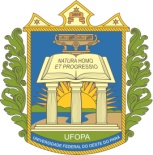 FOLHA DE FREQUÊNCIA DO DISCENTE ESTAGIÁRIOTotal de horas desenvolvidas durante o estágio superviosionado I:_______________________Assinatura do Professor/a Orientador/a Ufopa________________________   Data: __________________Vínculo: (   ) com  remuneração                          (   ) VoluntárioVínculo: (   ) com  remuneração                          (   ) VoluntárioVínculo: (   ) com  remuneração                          (   ) VoluntárioVínculo: (   ) com  remuneração                          (   ) VoluntárioVínculo: (   ) com  remuneração                          (   ) VoluntárioVínculo: (   ) com  remuneração                          (   ) VoluntárioTurma/AnoTurma/AnoGraduando estagiárioInstituição do estágio:Instituição do estágio:Instituição do estágio:Instituição do estágio:Plano de trabalhoSupervisor da Instituição do Estágio:Supervisor da Instituição do Estágio:Supervisor da Instituição do Estágio:Supervisor da Instituição do Estágio:Supervisor da Instituição do Estágio:Supervisor da Instituição do Estágio:Supervisor da Instituição do Estágio:Supervisor da Instituição do Estágio:Supervisor da Instituição do Estágio:Professor orientador (Ufopa) do Estágio Supervisionado:Professor orientador (Ufopa) do Estágio Supervisionado:Professor orientador (Ufopa) do Estágio Supervisionado:Professor orientador (Ufopa) do Estágio Supervisionado:Professor orientador (Ufopa) do Estágio Supervisionado:Professor orientador (Ufopa) do Estágio Supervisionado:Professor orientador (Ufopa) do Estágio Supervisionado:Professor orientador (Ufopa) do Estágio Supervisionado:Professor orientador (Ufopa) do Estágio Supervisionado:Professores regentes do Estágio Supervisionado:Professores regentes do Estágio Supervisionado:Professores regentes do Estágio Supervisionado:Professores regentes do Estágio Supervisionado:Professores regentes do Estágio Supervisionado:Professores regentes do Estágio Supervisionado:Professores regentes do Estágio Supervisionado:Professores regentes do Estágio Supervisionado:Professores regentes do Estágio Supervisionado:DIA/HORASDIA/HORASATIVIDADESATIVIDADESASSINATURA SUPERVISOR DO ESTÁGIO DA INSTITUIÇÃOASSINATURA SUPERVISOR DO ESTÁGIO DA INSTITUIÇÃOASSINATURA SUPERVISOR DO ESTÁGIO DA INSTITUIÇÃOASSINATURA GRADUANDO  CIÊNCIAS BIOLÓGICASASSINATURA GRADUANDO  CIÊNCIAS BIOLÓGICASDIA/HORASDIA/HORASASSINATURA SUPERVISOR DO ESTÁGIO DA INSTITUIÇÃOASSINATURA SUPERVISOR DO ESTÁGIO DA INSTITUIÇÃOASSINATURA SUPERVISOR DO ESTÁGIO DA INSTITUIÇÃOASSINATURA GRADUANDO  CIÊNCIAS BIOLÓGICASASSINATURA GRADUANDO  CIÊNCIAS BIOLÓGICAS